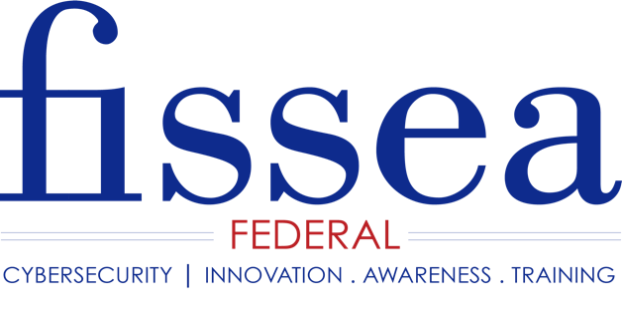 FISSEA Security Awareness and Training ContestEntry FormPlease review rules before completing entry form including the due date.  No late entries will be accepted. E-mail entries to fissea-contest@nist.gov.  Name of submitter:  _______________________________________________Organization:  ____________________________________________________Name and/or Organization to be listed on the award certificate if the entry wins:________________________________________________________________Address: ________________________________________________________________________________________________________________________Phone:  _________________________________________________________Email Address:  __________________________________________________Type of Entry (Please list the entry type on the line provided or circle or highlight it in the list of options below): Awareness: there are SEVEN categories in this area: Poster, Motivational Item, Website, Newsletter, video (please limit to 5 min or less), Cybersecurity Blog, Cybersecurity Podcast. Training: there is one category for this area: Interactive scenario/exercise  ___________________________________________________________Title of Entry:  ____________________________________________________  Description of Entry (please limit to 250 words):  ________________________________________________________________